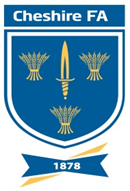 APPLICATION FOR PROMOTION – SEASON 2019/20Level 7 – 6 or 6 – 5 (Minimum age is 16 and referees need to have been refereeing for at least one full season).I understand that I will have to fulfil the following criteria for promotion and will endeavour to attain the standards expected by the CFA Referees Department. Register with Cheshire FA. Pay the application fee of £25 at the time of application.Attend an in-service Promotion Training Session delivered by Cheshire FA. Take and pass a written exam on the ‘Laws of the Game’.Refereed a minimum of 20 adult male/female matches in total during the period 1st March 2019 – 30th April 2020. Under 18 football may be included but must not constitute more than 20% of candidate’s total matches as a referee.Complete 5 games as an Assistant Referee (Open Age Games)Obtain 3 observations with a minimum grading of 2 Standard Expected or above in each of the observation during the period 1st March 2019 – 30th April 2020.Submit ALL adult male/female refereeing appointments to the Observer Co-ordinator.Name: ....................                    Signed: …………………….                    FAN: ....................	CLOSING DATE FOR APPLICATIONS 1st MAY 2019Please Note: Failure to fulfil any of the above criteriawill result in your application being deferred. 